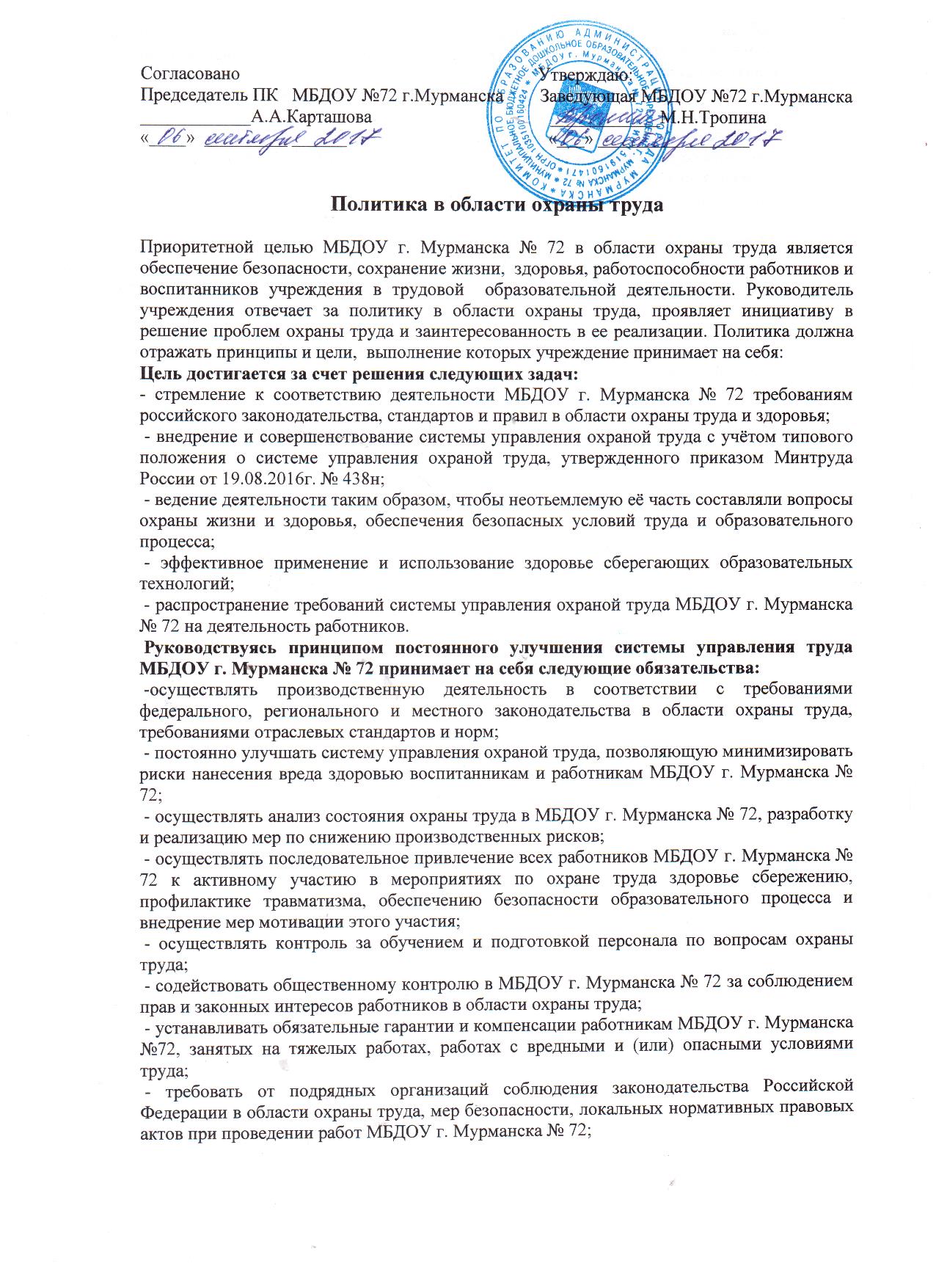 -обеспечивать надлежащий контроль по совершенствованию производственных процессов в МБДОУ г. Мурманска № 72, применению оборудования и технологий, обеспечивающих безопасность труда; - осуществлять информационный обмен с внешними заинтересованными сторонами по вопросам охраны труда;- пересматривать, корректировать и совершенствовать, по мере необходимости, политику в области охраны труда и доводить до всех работников МБДОУ г. Мурманска №72;- реализация идеи о том, что безопасность труда на каждом рабочем месте и в учреждении в целом - дело всех и каждого.Осознавая свою ответственность за сохранение жизни и здоровья работников и воспитанников учреждения в трудовой и образовательной деятельности, руководство МБДОУ г. Мурманска № 72 возлагает на себя реализацию настоящей политики, обязуется неукоснительно ей следовать, обеспечивая ее понимание и выполнение всеми сотрудниками.Настоящая политика является основной для постановки целей в области охраны труда и их реализации.